          ASSOCIATION OF RUSSIAN BALLET & THEATRE ARTS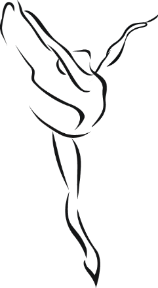 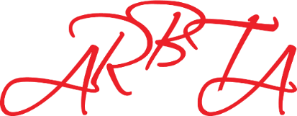 (non-profit making organisation)Patrons:  Mikhail  Messerer,  Olga  Sebadoch,  Svetlana  Adyrkhaeva, Elena GlurjidzeCentre Approval Application FormCENTRE DETAILSName of Centre:Address of Main Centre:Satellite Centre 1 Address (including post code):Satellite Centre 2 Address (including post code):Satellite Centre 3 Address (including post code):Satellite Centre 4 Address (including post code):PRINCIPALS DETAILSName:Address (including post code):Contact Details:Date of Birth:Dance Qualifications – Please include details of Awarding Organisation and original certificates for evidence:TEACHERS DETAILSTo be completed for each teacher at the centre who wishes to enter candidates for examinationsName:Address (including post code):Contact Details:Date of Birth:Dance Qualifications – Please include details of Awarding Organisation and original certificates for evidence:TEACHERS DETAILSTo be completed for each teacher at the centre who wishes to enter candidates for examinationsName:Address (including post code):Contact Details:Date of Birth:Dance Qualifications – Please include details of Awarding Organisation and original certificates for evidence:STUDIO FACILITIESPlease indicate, by ticking the appropriate boxes below that you have the appropriate resources to deliver dance qualifications (where applicable please provide details as accurately as possible).Studio Space		______________________ Square MetresStudio Dance Floor	______________________ Type of FloorFixed Barres		______________________	AmountPortable Barres		______________________	AmountLightingMirrors				    Covers available for examinationsSound Equipment			Specify Sound Equipment						PianistToilet and Changing Facilities						No. of female toilets						No. of male toilets						No. of female changing rooms						No. of male changing rooms								No. of Gender neutral toiletsCopy and complete for additional studios as required.PROCEDURES, RECORDS AND POLICY STATEMENTSPlease indicate, by ticking the appropriate boxes below that you have the following procedures, records and policies in place and provide evidence of these.If these are not already in place, please indicate the date by which these will be developed.		PRS License		PPL License		First Aid Kit		First Aid Representative		Evacuation Procedures		Fire Drill Log/Certificate		Accident Book		Public Liability Insurance Certificate		Employer Insurance Certificate		Student Records/Registers		Risk Assessment Procedures		Health and Safety Policy		Complaints Procedure		Equal Opportunities Policy		DBS Check for staff		Data Protection License (if applicable)		Child Protection Policy		School Prospectus and rule bookDECLARATIONS Please read, tick the box and sign below:I declare that the information given in this application is accurate.I understand that if at any time the information proves to be false the awarding organisation reserves the right to withhold or withdraw Centre Approval.I declare that the centre complies with all relevant law, regulatory criteria and codes of practice as updated and amended from time to time.I hereby declare that I am authorized by the centre to supply the information given and at the date of signing, the information is true and accurate to the best of my knowledge.Name:	Signature:Position:Date: